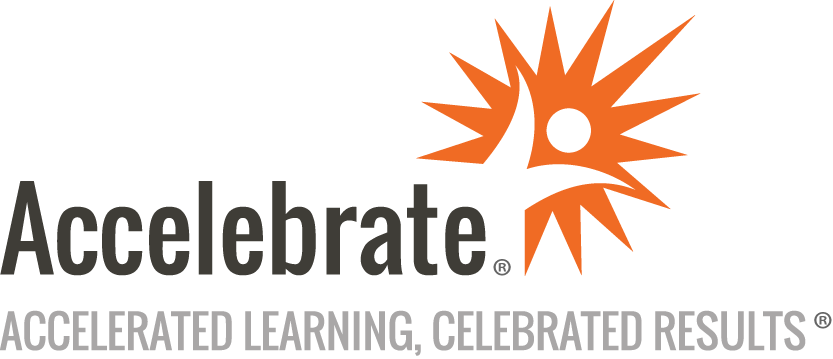 Microsoft Dynamics 365 Supply Chain Management, Expert (MB-335)Course Number: MOC-MB-335
Duration: 5 daysOverviewThis official course, Microsoft Dynamics 365 Supply Chain Management (Expert) training (MOC MB-335T00), teaches attendees the essential features and functionalities needed to become a Dynamics 365 Supply Chain Management functional consultant expert. The hands-on labs are based on business scenarios followed by step-by-step guidance to perform the system-related steps. PrerequisitesStudents should have attended the official Microsoft Course MB-330, Dynamics 365 Supply Chain Management, or have equivalent knowledge.MaterialsAll Microsoft Dynamics 365 Customer Service training students receive Microsoft official courseware.For all Microsoft Official Courses taught in their entirety that have a corresponding certification exam, an exam voucher is included for each participant.Software Needed on Each Student PCAttendees will not need to install any software on their computer for this class. The class will be conducted in a remote environment that Accelebrate will provide; students will only need a local computer with a web browser and a stable Internet connection. Any recent version of Microsoft Edge, Mozilla Firefox, or Google Chrome will be fine.ObjectivesConfigure, create, and manage the product and inventoryPerform supply chain management configuration and processingWork with transportation and management featuresUnderstand asset management functionalitiesUnderstand master planning configuration and processingWork with sales and procurement processesOutlineCreate products and product masters in Dynamics 365 Supply Chain ManagementCreate a bill of materials in Dynamics 365 Supply Chain ManagementGet started with discrete manufacturing in Dynamics 365 Supply Chain ManagementWork with commodity pricing and compliance in Dynamics 365 Supply Chain ManagementConfigure process manufacturing in Dynamics 365 Supply Chain ManagementGet started with Engineering Change Management for Dynamics 365 Supply Chain ManagementSet up versioned products in Dynamics 365 Supply Chain ManagementConfigure engineering change management for Dynamics 365 Supply Chain ManagementRequest and follow up with product changes in Dynamics 365 Supply Chain ManagementGet started with product configuration in Dynamics 365 Supply Chain ManagementWork with the costing sheet in Dynamics 365 Supply Chain ManagementConfigure formulas for process manufacturing in Dynamics 365 Supply Chain ManagementGet started with production control in Dynamics 365 Supply Chain ManagementUse warehouse management for manufacturing in Dynamics 365 Supply Chain ManagementWork with manufacturing execution in Dynamics 365 Supply Chain ManagementGet started with Asset Management for Dynamics 365 Supply Chain ManagementSchedule work orders in Asset Management for Dynamics 365 Supply Chain ManagementConfigure and perform the procure-to-purchase process in Dynamics 365 Supply Chain ManagementConfigure activity-based subcontracting and production flow costing in Dynamics 365 Supply Chain ManagementConfigure and use agreements in Dynamics 365 Supply Chain ManagementWork with capacity planning and scheduling in Dynamics 365 Supply Chain ManagementConfigure and use built-in master planning in Dynamics 365 Supply Chain ManagementUse Planning Optimization in Dynamics 365 Supply Chain ManagementCreate and process fixed kanbans in Dynamics 365 Supply Chain ManagementIdentify and configure batch attributes for process manufacturing in Dynamics 365 Supply Chain Management